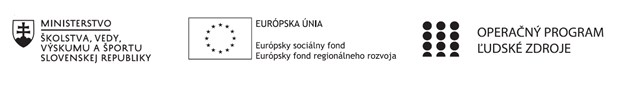 Správa o činnosti pedagogického klubu Príloha:Prezenčná listina zo stretnutia pedagogického klubuPríloha správy o činnosti pedagogického klubu                                                                                             PREZENČNÁ LISTINAMiesto konania stretnutia: Gymnázium Hlinská 29, ŽilinaDátum konania stretnutia: 06.09.2021Trvanie stretnutia: od 16.00 hod do 19.00 hod	Zoznam účastníkov/členov pedagogického klubu:Meno prizvaných odborníkov/iných účastníkov, ktorí nie sú členmi pedagogického klubu  a podpis/y:iPrioritná osVzdelávanieŠpecifický cieľ1.1.1 Zvýšiť inkluzívnosť a rovnaký prístup ku kvalitnému vzdelávaniu a zlepšiť výsledky a kompetencie detí a žiakovPrijímateľGymnáziumNázov projektuGymza číta, počíta a bádaKód projektu  ITMS2014+312011U517Názov pedagogického klubu GYMZA CHEMIKDátum stretnutia  pedagogického klubu06.09.2021Miesto stretnutia  pedagogického klubuGymnáziumMeno koordinátora pedagogického klubuMgr. Jana LeibiczerováOdkaz na webové sídlo zverejnenej správywww.gymza.sk Manažérske zhrnutie:krátka anotácia, kľúčové slová Členovia sa oboznámili s plánom činnosti, diskutovali o stave vedomostí a zručností žiakov z chémie.Kľúčové slová:plán činnosti,možnosti motivácie žiakov k prírodovedným predmetom,stav vedomostí a zručností žiakov,PISA testovanie 2022,hodnotenie kvality vzdelávania,rozvoj prírodovedeckej gramotnosti, Sprievodca školským rokom 2021/2022.Hlavné body, témy stretnutia, zhrnutie priebehu stretnutia: oboznámenie sa s plánom činnosti klubu,analýza vzdelávacích výsledkov našich žiakov z vyučovacieho predmetu chémia,návrhy na aktivizáciu žiakov,Administrácia hlavného merania medzinárodnej štúdie OECD PISA 2022 (čitateľská, matematická a prírodovedná gramotnosť 15-ročných žiakov ZŠ a SŠ) sa uskutoční v elektronickej podobe v období apríl – máj 2022. Hlavnou doménou štúdie PISA 2022 je matematická gramotnosť. Súčasťou výskumu sú aj dotazníky pre žiakov a riaditeľov zúčastnených škôl. Podrobné informácie o medzinárodnej štúdii OECD PISA sú zverejnené na https://www.nucem.sk/sk/merania/medzinarodne-merania/pisa.Závery a odporúčania:pokračovať v inovatívnych formách vyučovania,zadávať žiakom  diferencované úlohy  a úlohy na rozvoj prírodovednej gramotnosti,vyhľadať si vhodné úlohy napr. z PISA testovania a prispôsobiť si ich pre potreby        vzdelávania,Národný ústav certifikovaných meraní vzdelávania (NÚCEM) zabezpečuje medzinárodné merania na hodnotenie kvality výchovy a vzdelávania, do ktorých sa Slovenská republika zapája. Príprava hlavných a pilotných meraní bude prebiehať v mesiacoch september až november 2021, kedy budú tiež oslovené vybrané základné a stredné školy. Vybraným školám poskytne NÚCEM všetky potrebné materiály a pokyny k realizácii merania a všetky súvisiace dotazníky. Školy, ktoré boli príslušným medzinárodným centrom vybrané do administrácie, sú povinné sa do merania zapojiť a zúčastniť sa ho.Preštudovať si materiály odporúčané Sprievodcom školského roku 2021/2022: Inovatívne prístupy vo vzdelávaní prírodovedných predmetov: Bádateľské aktivity v prírodovednom vzdelávaní, https://www.statpedu.sk/files/articles/nove_dokumenty/ucebnice-metodikypublikacie/badatelske-aktivity/02cast_b_fyzika_web.pdf, https://www.statpedu.sk/files/articles/nove_dokumenty/ucebnice-metodikypublikacie/badatelske-aktivity/03cast_b_biologia_web.pdf, https://www.statpedu.sk/files/articles/nove_dokumenty/ucebnice-metodikypublikacie/badatelske-aktivity/04cast_b_chemia_web.pdfVypracoval (meno, priezvisko)RNDr. Katarína LaštíkováDátum06.09.2021PodpisSchválil (meno, priezvisko)Mgr. Jana LeibiczerováDátum06.09.2021PodpisPrioritná os:VzdelávanieŠpecifický cieľ:1.1.1 Zvýšiť inkluzívnosť a rovnaký prístup ku kvalitnému vzdelávaniu a zlepšiť výsledky a kompetencie detí a žiakovPrijímateľ:GymnáziumNázov projektu:Gymza číta, počíta a bádaKód ITMS projektu:312011U517Názov pedagogického klubu:GYMZA CHEMIKČ.Meno a priezviskoPodpisInštitúcia            1.Bc. Ing. Jarmila TuroňováGymnázium Hlinská 292PaedDr. Katarína KitašováGymnázium Hlinská 293.RNDr. Katarína LaštíkováGymnázium Hlinská 294.Mgr. Jana LeibiczerováGymnázium Hlinská 29č.Meno a priezviskoPodpisInštitúcia